Администрация Черниговского района ПОСТАНОВЛЕНИЕ22.08.2018г.                             с. Черниговка                                  №  519  -паО подаче заявлений о государственном кадастровом учете и (или) государственной регистрации прав в отношении имущества, находящегося в собственности Черниговского муниципального района исключительно в электронном видеВ соответствии с распоряжением Правительства Российской Федерации от 31.01.2017 № 147-р «Об утверждении целевой модели упрощения процедур ведения бизнеса и повышения инвестиционной привлекательности субъектов Российской Федерации, Федеральным законом от 06.10.2003 № 131-ФЗ «Об общих принципах организации местного самоуправления в Российской Федерации», Уставом Черниговского муниципального района:   ПОСТАНОВЛЯЮ:1. Сотрудникам отдела градостроительства и имущественных отношений Администрации Черниговского района осуществлять подачу заявлений о государственном кадастровом учете и (или) государственной регистрации прав в отношении имущества, находящегося в собственности Черниговского района, исключительно в электронном виде.2. Разместить данное постановление на официальном сайте Администрации Черниговского района в сети Интернет.4. Контроль за исполнением настоящего постановления возложить на В.И. Удода.ГлаваЧерниговского района	                                                                 В.Н. Сёмкин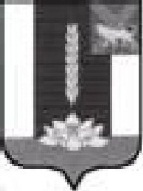 